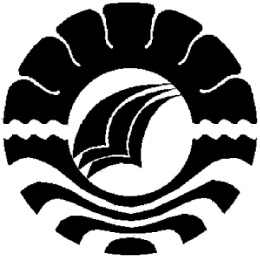 SKRIPSIPENERAPAN STRATEGI PEMBELAJARAN PREVIEW QUESTION READ REFLECT RECITE REVIEW (PQ4R) DALAM MENINGKATKAN             HASIL BELAJAR MEMBACA PEMAHAMAN PADA SISWA    KELAS IV SD INPRES BONTONOMPO      KECAMATAN  BONTONOMPO   KABUPATEN GOWASRI WAHYUNIPROGRAM STUDI PENDIDIKAN GURU SEKOLAH DASAR FAKULTAS ILMU PENDIDIKAN UNIVERSITAS NEGERI MAKASSAR2016